РЕШЕНИЕГлазовской городской Думышестого созыва№ 489	26 июня 2019 годаО внесении изменений в Положение «О постоянных комиссиях Глазовской городской Думы», утвержденное решением Глазовской городской Думы от 31.01.2006 № 78 (в ред. от 23.06.2006 № 163, от 14.12.2006 № 278, от 20.10.2008 № 639,от 24.02.2011 № 39, от 29.06.2011 № 97, от 29.05.2013 № 326, от 26.11.2014 № 508, от 22.02.2017 № 227) Руководствуясь решением Глазовской городской Думы от 27.03.2019 № 454 «О Регламенте Глазовской городской Думы», Уставом муниципального образования «Город Глазов», Глазовская городская Дума решает:Внести в Положение «О постоянных комиссиях Глазовской городской Думы», утвержденное решением Глазовской городской Думы от 31.01.2006 № 78 (в ред. от 23.06.2006 № 163, от 14.12.2006 № 278, от 20.10.2008 № 639, от 24.02.2011 № 39, от 29.06.2011 № 97, от 29.05.2013 № 326, от 26.11.2014 № 508, от 22.02.2017 № 227) следующие изменения:1) статью 3 изложить в следующей редакции:«Статья 3. Постоянные комиссии образуются на первом заседании вновь избранной городской Думы на срок ее полномочий из числа депутатов. Городская Дума формирует следующие постоянные комиссии:по экономической политике, бюджету, налогам и по вопросам собственности;по промышленности, предпринимательству и охране окружающей среды;по образованию, науке, культуре, спорту, делам молодежи и национальной политике;по вопросам социальной защиты населения, охраны здоровья граждан;по нормотворчеству и контролю за соблюдением законодательства.Предложения о перечне образуемых постоянных комиссий вносятся депутатами, фракциями и депутатскими объединениями. После обсуждения внесенных предложений Председатель Глазовской городской Думы формирует перечень постоянных комиссий и вносит его на утверждение городской Думы. В случае необходимости могут образовываться новые постоянные комиссии, упраздняться или реорганизовываться ранее созданные.»;2) статью 4 изложить в следующей редакции:«Статья 4. Состав постоянной комиссии избирается открытым голосованием по каждой кандидатуре либо в целом по составу постоянной комиссии большинством голосов от установленной численности депутатов.Городская Дума вправе переизбирать членов постоянной комиссии. Все члены постоянных комиссий пользуются равными правами.Депутат может состоять только в одной из постоянных комиссий. Депутат, избранный в состав одной из постоянных комиссий, может принимать участие в работе иных постоянных комиссий с правом совещательного голоса.Председатели постоянных комиссий избираются из состава постоянных комиссий открытым голосованием и утверждаются решением городской Думы. Каждая постоянная комиссия избирает из своего состава заместителя председателя комиссии.»;3) статью 10  дополнить следующим содержанием:«Протоколы постоянной комиссии ведет специалист Управления по обеспечению деятельности Глазовской городской Думы, отвечающий за организацию работы постоянной комиссии. Протокол является внутренним документом, не выходящий за пределы городской Думы.Выписки из протоколов постоянной комиссии городской Думы, содержащие поручения (решения) в адрес Администрации города Глазова и  других юридических лиц направляются Председателем Глазовской городской Думы на бумажном носителе или в электронном виде в течение 3 дней после подписания его председателем постоянной комиссии.Ответы на протокольные поручения (решения) постоянной комиссии направляются в городскую Думу:- с конкретной датой исполнения – в указанный срок;- по вопросам, планируемым к рассмотрению на очередном заседании  - не позднее, чем за пять дней до заседания;- без указания срока – в месячный срок со дня поступления адресату.Поступившие в городскую Думу ответы на протокольные поручения (решения) постоянной комиссии направляются членам соответствующей постоянной комиссии. В случае отсутствия вопросов у членов постоянной комиссии к исполнителю протокольного поручения (решения) после ознакомления с ответом поручение (решение) считается исполненным.    В случае невозможности выполнения поручения (решения) в указанный срок ответственный исполнитель обращается  в адрес председателя постоянной комиссии  с мотивированной просьбой о продлении срока исполнения.»;4) абзац первый статьи 16 изложить в следующей редакции:«По вопросам, относящимся к ведению нескольких постоянных комиссий, могут проводиться совместные заседания. Решение о проведении совместного заседания принимается Председателем Глазовской городской Думы по предложению одного из председателей постоянной комиссии, к ведению которой относится вынесенный на обсуждение вопрос. Повестка дня совместного заседания и председательствующий на нем определяются Председателем Глазовской городской Думы.»;5) статью 31 дополнить абзацем вторым следующего содержания:«Работу постоянной комиссии организует ее председатель.»;6) статью 32 изложить в следующей редакции:«Статья 32. Заседание постоянной комиссии проводит ее председатель, а в случае отсутствия председателя – по его поручению заместитель председателя комиссии. Могут проводиться внеочередные и выездные заседания комиссий. Внеочередное заседание постоянной комиссии созывается по инициативе председателя постоянной комиссии либо председателем постоянной комиссии по требованию не менее половины от утвержденного состава постоянной комиссии.»;7) статью 33 изложить в следующей редакции: «Статья 33. Депутат городской Думы обязан присутствовать на заседании постоянной комиссии, членом которой он является. Член постоянной комиссии обязан лично осуществлять свое право на голосование. Заседание комиссии правомочно, если на нем присутствует более половины от утвержденного состава комиссии.В случае невозможности прибыть на заседание по уважительной причине член постоянной комиссии не менее чем за один рабочий день до заседания информирует об этом председателя постоянной комиссии, Управление по обеспечению деятельности Глазовской городской Думы.»;8) абзац первый статьи 34 изложить в следующей редакции:«Статья 34. Порядок рассмотрения проектов решений городской Думы и иных вопросов определяется председательствующим в соответствии с Положением о постоянной комиссии. Все члены постоянной комиссии при решении вопросов, входящих в компетенцию постоянной комиссии, пользуются равными правами. Решение постоянной комиссии принимается большинством голосов от установленного числа членов постоянной комиссии.»;9) статью 36 изложить в следующей редакции:«Статья 36. Заседания комиссии проводятся открытыми либо закрытыми по решению комиссии.Закрытые заседания постоянных комиссии проводятся по мотивированному решению соответствующей комиссии, принятому 2/3 голосов от утвержденного числа членов комиссии.По приглашению председателей постоянных комиссий на заседании могут присутствовать представители средств массовой информации, государственных и муниципальных органов, общественных объединений и организаций, научных учреждений, специалисты и ученые, а также другие лица. Представители средств массовой информации вправе присутствовать на открытых заседаниях при условии их аккредитации в порядке, утвержденном решением городской Думы.Лица, изъявившие желание присутствовать на заседании постоянной комиссии, обязаны уведомить городскую Думу за два дня до начала заседания и на какой вопрос. Список приглашенных на заседание постоянной комиссии утверждается председателем постоянной комиссии.Для участия в заседании приглашенные входят в зал заседаний постоянной комиссии по приглашению председательствующего.В зале заседаний постоянной комиссии отводятся специальные места для Председателя Глазовской городской Думы, Главы города Глазова, членов постоянной комиссии, работников Управления по обеспечению деятельности Глазовской городской Думы, приглашенных, представителей средств массовой информации и иных лиц.Слово для выступления приглашенным предоставляет председательствующий.Приглашенные и представители средств массовой информации, нарушающие настоящее Положение, могут быть удалены из зала заседаний постоянной комиссии по решению председательствующего на заседании.Решение постоянной комиссии оформляется в виде записи в протоколе заседания постоянной комиссии.»;10) статью 37 дополнить абзацем третьим следующего содержания: «Постоянные комиссии вправе привлекать к своей работе специалистов и экспертов на безвозмездной основе.»; 11) статью 38 изложить в следующей редакции: «Статья 38. Председатель постоянной комиссии:- участвует в работе Президиума городской Думы;- совместно со специалистом Управления по обеспечению деятельности Глазовской городской Думы созывает заседания постоянной комиссии, организует подготовку вопросов, выносимых на рассмотрение постоянной комиссии, отменяет заседания постоянной комиссии;- координирует и организовывает работу постоянной комиссии;- председательствует на заседаниях комиссии, подписывает протокол заседания и другие документы;- организует работу по исполнению решений комиссии;- информирует членов постоянной комиссии о выполнении решений комиссии, результатах рассмотрения предложений постоянной комиссии;- несет ответственность за работу постоянной комиссии и подотчетен городской Думе.».Глава города Глазова		С.Н. КоноваловПредседатель Глазовской городской Думы		И.А. Волковгород Глазов«____» июня 2019 года Городская Дума муниципального образования «Город Глазов»(Глазовская городская Дума)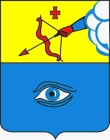 «Глаз кар» муниципал кылдытэтлэн кар Думаез (Глаз кар Дума)